See Distribution:                                                                    	Reference: FFoS_WO_22_Jul_20Date: 18 Feb 20UK MIDLANDS FEMALE FESTIVAL OF SPORT WEDNESDAY 22 JULY 20 WARNING ORDERIntroductionThe UK Midlands Female Festival of Sport (FFoS) will take place at Kendrew Barracks, Cottesmore on Wed 22 Jul 20.  RAPTCIs within the UK Midlands AOR kindly requested to read their respective Forecast of Events (FOE) and inform their unit 2ICs to try and get maximum participation from their female Service Personnel (SP).AimThe aim of the FFoS is to:Enable Female Officers and other Ranks to participate in a multi-sport competition.Enable Midlands units to compete and gain points to their individual Units Army Sports Trophy.Further develop the ethos the competition will create in developing, fitness, teamwork, leadership, determination and “Army Confidence”.Identify future sporting stars towards Corps, Army and International level.EligibilityThe FFoS is open to all Regular and Reserve Units within the UK Midlands AOR.  Sports CompetitionAn Administrative Instruction (AI) will be produced and disseminated in good time prior to the event with each individual sport rules, scoring and Unit returns.All the sports will be conducted within Kendrew Barracks throughout the duration of the competition.  The following sports for the FFoS are as follows:Football	-	SSgt (SSI) ColeNetball	-	SSgt (SSI) Leeming-WattsVolleyball	-	SSgt (SSI) HarrisonTug O War	-	SSgt (SSI) BeatieWattBikeathlon	-	SSgt (SSI) WooldridgeSquash	-	TBCParticipationAll units are strongly encouraged to attend.  All Major units will compete alongside minor units.  Units are requested to return Annex A NLT Fri 8 May 20 to confirm that they will be attending the UK Midlands FFoS.  Once all units have returned Annex A to SSgt Bruce via email, a detailed AI detailing each sport will then be sent out to Unit RAPTCIs’ and Unit 2ICs on 15 May 20.ScoringEach sport will be in the Knockout competition format.  Sports OIC will then award points to where each team finished with the highest points being given to the overall winning team.  The overall scoring system will equal points to placings with the winners being the Unit that scores the most points over the 5 events.AmalgamationsUnits are to refer to the UK Midlands Amalgamations for Sport.  This will maximise participation and promote a more competitive sporting event.OfficialsOfficials have already been selected for each sport.  They are to ensure that they are still available but if unable to make the FFoS for whatever reason, they are to contact the undersigned with a suitable replacement.QueriesAny queries with this WO or the FFoS, please direct them to the undersigned in the first instance.(Original Signed)GA BRUCESSGT (SSI) RAPTC7 RLCDistribution:SO3 PD G7 7XSO3 PD G7 11SigsXSO3 PD G7 160XAll UK Midlands RAPTCIsAll UK Midlands Unit 2ICs	-	Via RAPTCIAll UK Midlands Sports SecretariesCopy to:Cottesmore Stn Cmdr		7 RLC Commanding Officer	-	Via 7RLC Adjt7 RLC Regt 2IC7 RLC QM7 RLC RQMS (T)Cottesmore Stn RQMS				Annex A to				FFos				Dated 18 Feb 20Female Festival of Sport unit ReturnUnit:		This unit will enter the Female Festival of Sport Yes / No (delete as applicable)Please annotate in the table below the sports that the Unit may wish to enter:The competition will all be run at staggered times during the day.  It will be impossible for individuals to commit to more than one sport as there may be times where the Unit will have more than one sport played at once.Returning Unit details:Rank and Name:		Mil Tel:		Email:		Annex A to be returned to SSgt (SSI) Bruce NLT Fri 8 May 20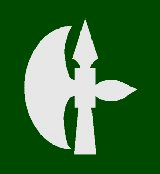 7 regiment royal logistics corpsKendrew barracksCottesmore rutlandle15 7blmilitary: 95341 7058civilian: 01572 812241 X 7015Email: gordon.bruce158@mod.gov.uk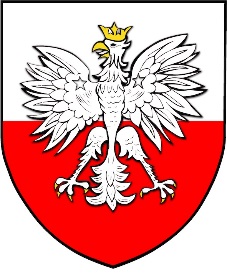 SerSportNumber of Participants requiredAttendance (Delete as applicable)1Football5 Players + 2 Substitutes Yes / No 2Netball6 Players + 2 SubstitutesYes / No3Volleyball6 Players + 2 SubstitutesYes / No4Tug O War8 Pullers, 2 Substitutes & 1 CoachYes / No5Wattbikeathlon4 AthletesYes / No6Squash2 Players Yes / No